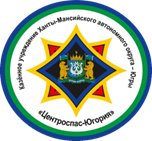 30 декабря 2004 года распоряжением Правительства Ханты-Мансийского автономного округа – Югры № 1010 создано учреждение ХМАО – Югры «Центроспас-Югория»ЦЕЛЬЮ УЧРЕЖДЕНИЯ является обеспечение мероприятий в области защиты населения и территорий от чрезвычайных ситуаций природного и техногенного характера, осуществление тушения пожаров на территории Ханты-Мансийского автономного округа – Югры.Для достижения своих целей учреждение осуществляет следующие основные виды деятельности:– организация осуществления профилактики пожаров;– тушение пожаров и аварийно-спасательные работы, связанные с тушением пожаров;– организация и проведение аварийно-спасательных работ при чрезвычайных ситуациях природного и техногенного характера, в том числе поисково-спасательных работ, проведение специальных взрывных работ;– проведение противопожарной пропаганды;– организация обучения населения мерам пожарной безопасности, а также информирование населения о мерах пожарной безопасности;– участие в осуществлении поддержки общественных добровольных объединений (волонтерства) в сфере предупреждения и ликвидации последствий чрезвычайных ситуаций, обеспечения пожарной безопасности, включая содействие укреплению и развитию добровольных пожарных объединений и формирований.Филиал бюджетного учреждения Ханты-Мансийского автономного округа – Югры «Центроспас-Югория» по Советскому району образован 01 января 2009 года на основании приказа Департамента гражданской защиты населения Ханты-Мансийского автономного округа – Югры от 23.12.2008 № 174 «Об организационно–штатных мероприятиях».Состав филиала: 7 пожарных частей.Обслуживаемая территория: Пионерский, Таёжный, Малиновский, Агириш,  Зеленоборск, Коммунистический, сельского поселения Алябьевский Советского района и территорию г. Югорск  (микрорайон Югорск-2).ФКУ ХМАО - Югры «Центроспас-Югория» по Советскому району обеспечивает оперативное реагирование и сосредоточение группировки сил и средств в случае возникновения чрезвычайных ситуаций и пожаров в  городских и сельском поселениях Советского района. А также выполняет спасательные работы на автомобильных дорогах района.  На  территории  городского  поселения  Агириш  действует пожарная  часть, которая  входит  в  состав  филиала  казенного  учреждения ХМАО – Югры  «Центроспас - Югория» по  Советскому  району и осуществляет  профилактическую  деятельность, участвует  в  тушении  пожаров, спасении  людей  и  имущества  при  пожарах  и  проведении  аварийно – спасательных  работ.ПОМНИТЕ! ПОЖАР ЛЕГЧЕ ПРЕДУПРЕДИТЬ, ЧЕМ ПОТУШИТЬ!ПОМНИТЕ! НОМЕР ПОЖАРНОЙ СЛУЖБЫ 101ЕДИНЫЙ НОМЕР СЛУЖБЫ СПАСЕНИЯ 112